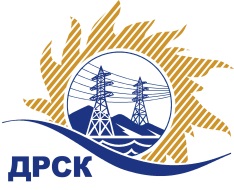 Акционерное Общество«Дальневосточная распределительная сетевая  компания»Протокол заседания Закупочной комиссии по вскрытию поступивших конвертовг. БлаговещенскСпособ и предмет закупки: открытый запрос предложений  на право заключения Договора на выполнение работ «Устройство огнезащитного покрытия на ПС 110 кВ "Орлиная", филиал ПЭС», закупка 1101 р.2.2.1 ГКПЗ 2017.ПРИСУТСТВОВАЛИ:  члены  постоянно действующей Закупочной комиссии 2 уровня АО «ДРСК» Информация о результатах вскрытия конвертов:В адрес Организатора закупки поступило 3 (три) Заявки на участие в закупке, конверты с которыми были размещены в электронном виде на Торговой площадке Системы www.b2b-energo.ruВскрытие конвертов было осуществлено в электронном сейфе Организатора закупки на Торговой площадке Системы www.b2b-energo.ru. автоматически.Дата и время начала процедуры вскрытия конвертов с заявками участников: 10:00 (время местное) - (было продлено на 17 мин., 59 cек.)14.03.2017 г.Место проведения процедуры вскрытия конвертов с заявками участников: Торговая площадка Системы www.b2b-energo.ruВ конвертах обнаружены заявки следующих участников:Ответственный секретарь Закупочной комиссии 2 уровня АО «ДРСК»	М.Г. ЕлисееваИсп. Т.В. Коротаева(4162) 397-205№ 314/УТПиР-В«14» марта  2017№п/пНаименование Участника закупки и его адресЦена заявки на участие в закупке1ООО "Строй-Безопасность" (656067, Россия, Алтайский край, г. Барнаул, ул. Г.Титова, д. 2)Заявка, подана 13.03.2017 в 03:47
3 681 600,00 руб. с учетом НДС3 120 000,00 руб. без учета НДС2ООО "Невастройпроект" (191011, Россия, г. Санкт - Петербург, ул. Итальянская, д. 11, лит. А, пом. 8-Н)Заявка, подана 11.03.2017 в 18:11
3 698 223,59 руб. с учетом НДС 3 134 087,79 руб. без учета НДС3ООО "Юнифайд Солюшнс" (690069, Приморский край, г. Владивосток, ул. Давыдова, 8 А)Заявка, подана 10.03.2017 в 12:12
3 900 000,00 руб. без учета НДС (НДС не облагается)